Supplementary InformationBioinspired multifunctional self-sensing actuated gradient hydrogel for soft-hard robot remote interactionHe Liu1, Haoxiang Chu1, Hailiang Yuan1, Deliang Li1, Weisi Deng1, Zhiwei Fu1, Ruonan Liu1, Yiying Liu1, Yixuan Han1, Yanpeng Wang1, Yue Zhao1, Xiaoyu Cui1, *, Ye Tian1, 2, *1College of Medicine and Biological Information Engineering, Northeastern University, Shenyang 110169, China2Foshan Graduate School of Northeastern University, Foshan, 528300, ChinaCorresponding author: Dr. Xiaoyu Cui, E-mail: cuixy@bmie.neu.edu.cnDr. Ye Tian, E-mail: tianye@bmie.neu.edu.cn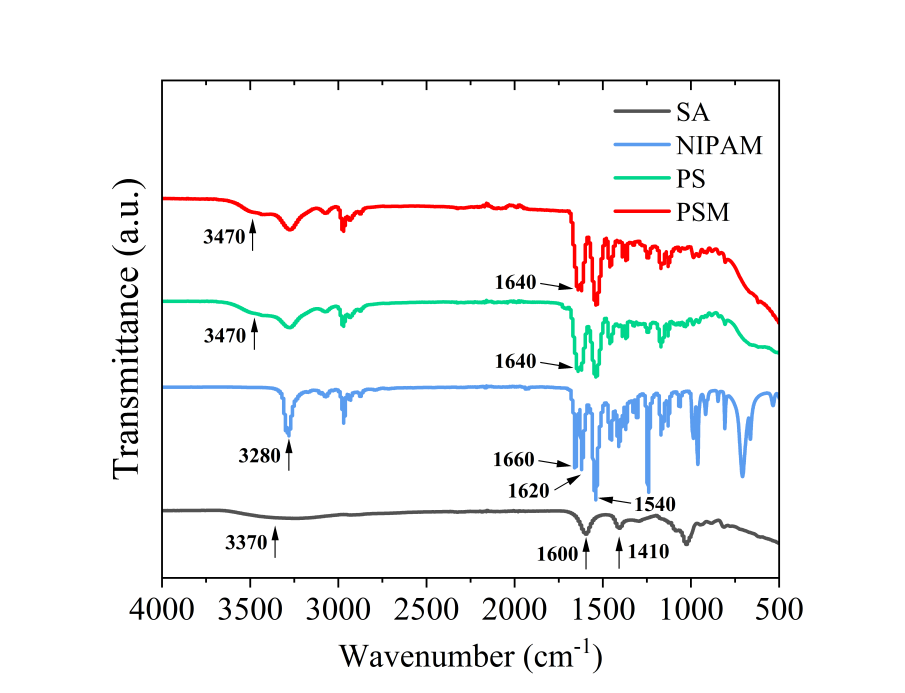 Fig. S1 FTIR spectra of SA, NIPAM, PS hydrogel and PSM hydrogel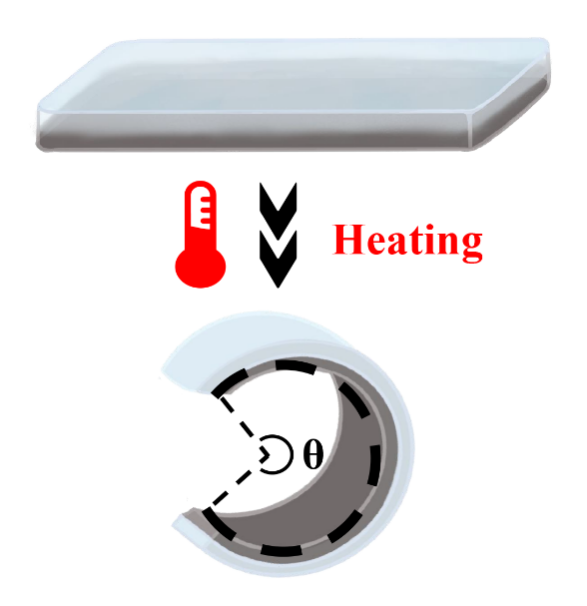 Fig. S2 Scheme of measuring the bending angle (θ) of the hydrogel actuator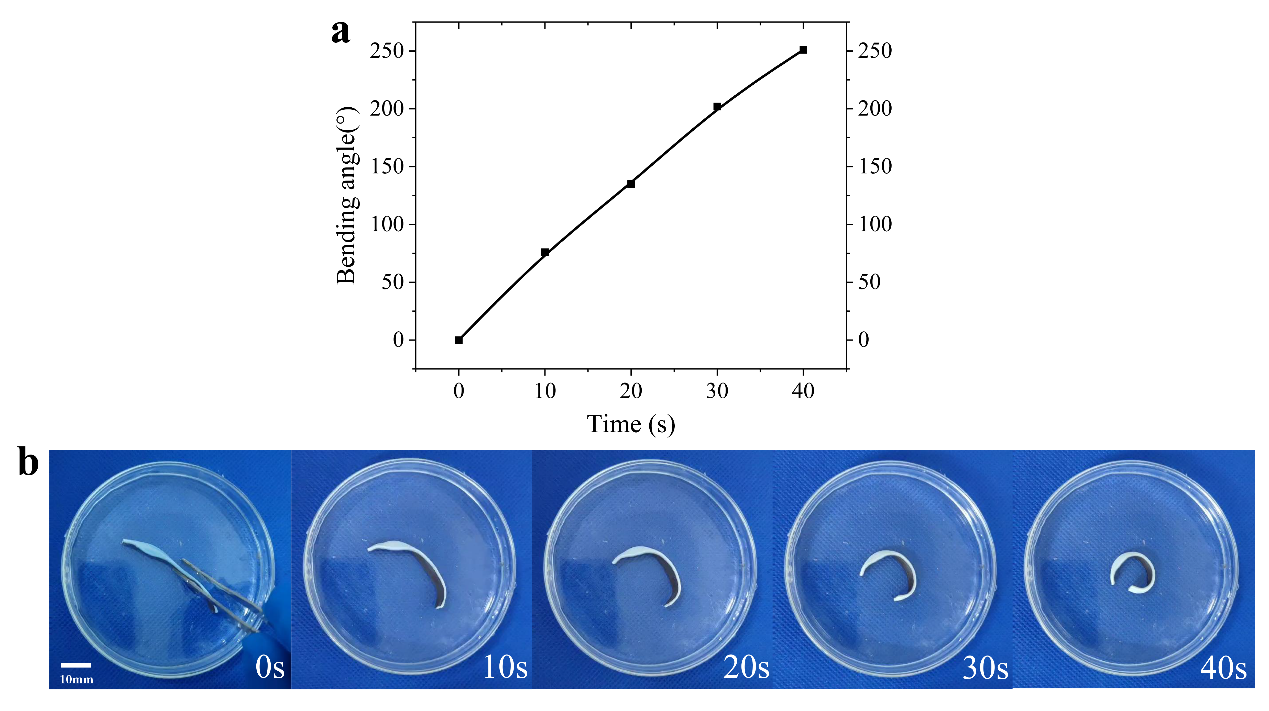 Fig. S3 Thermo-responsive actuation a angle change curve, b physical diagram of the hydrogel without CaCl2 soaking in water at 50 °C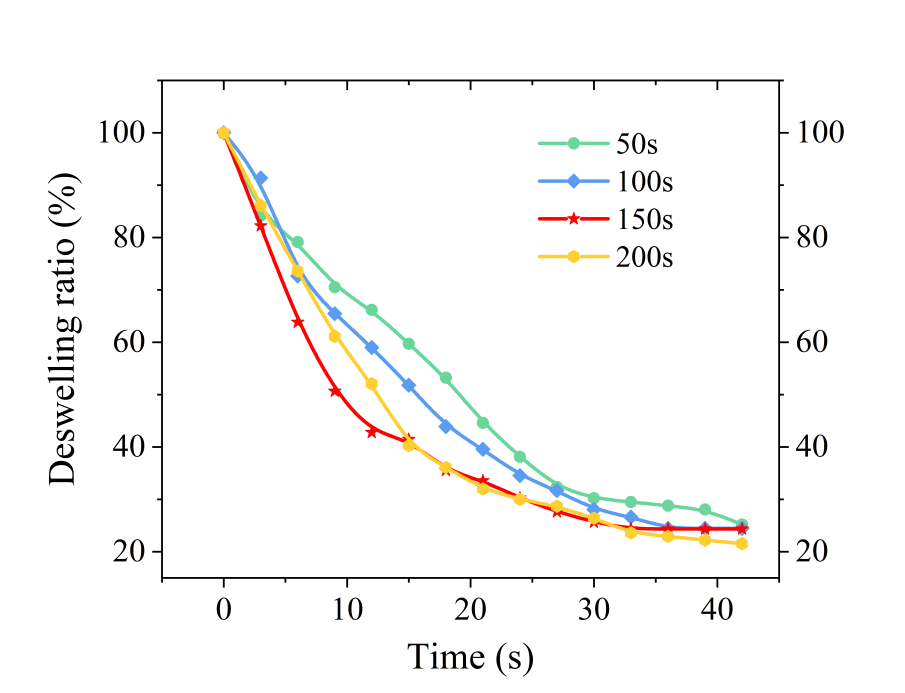 Fig. S4 The deswelling ratio of PSM hydrogels soaked in CaCl2 for 50 s, 100 s, 150 s and 200 s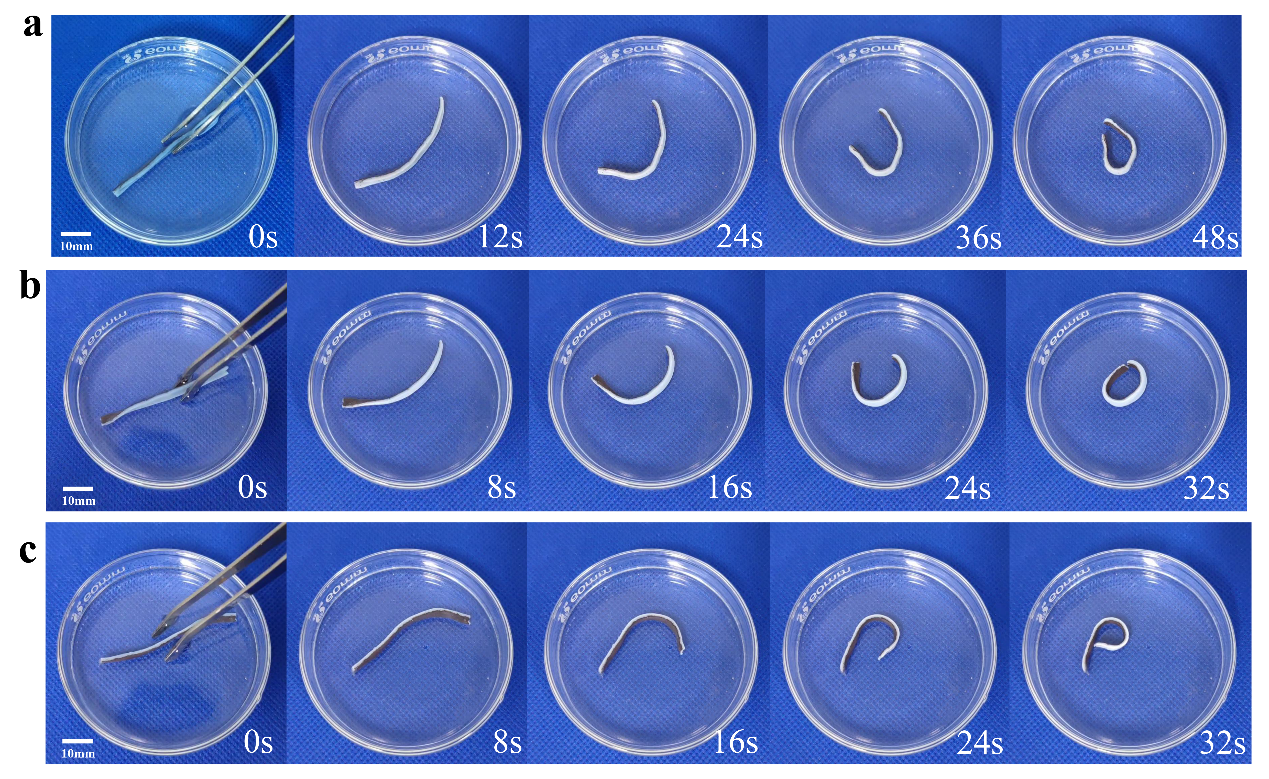 Fig. S5 Thermo-responsive actuation of hydrogels after soaking CaCl2 for a 50 s, b 100 s, c 200 s in water at 50 °C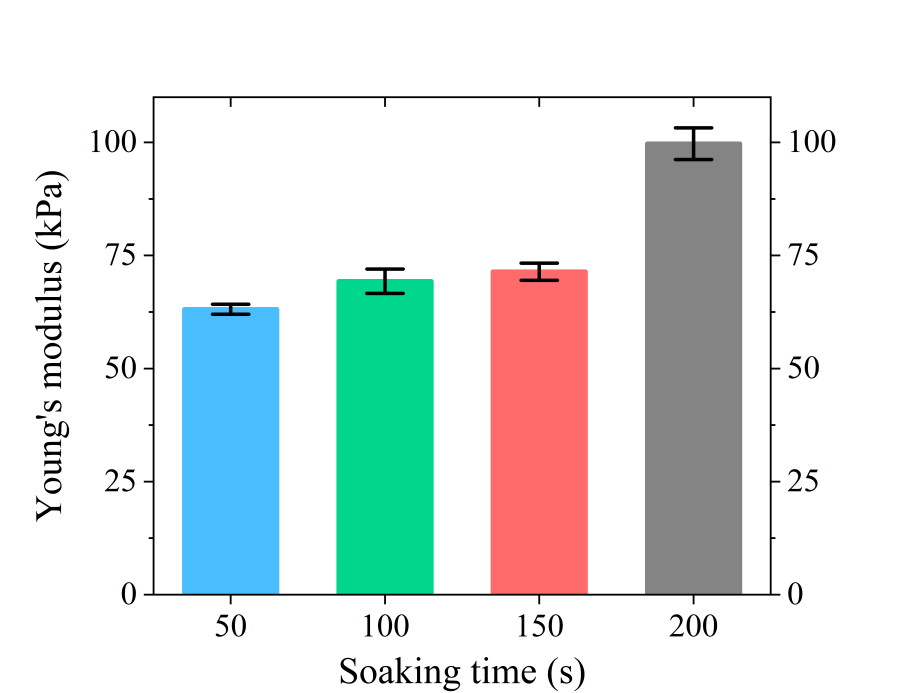 Fig. S6 The Young's modulus of PSM hydrogels soaked in CaCl2 for 50 s, 100 s, 150 s and 200 s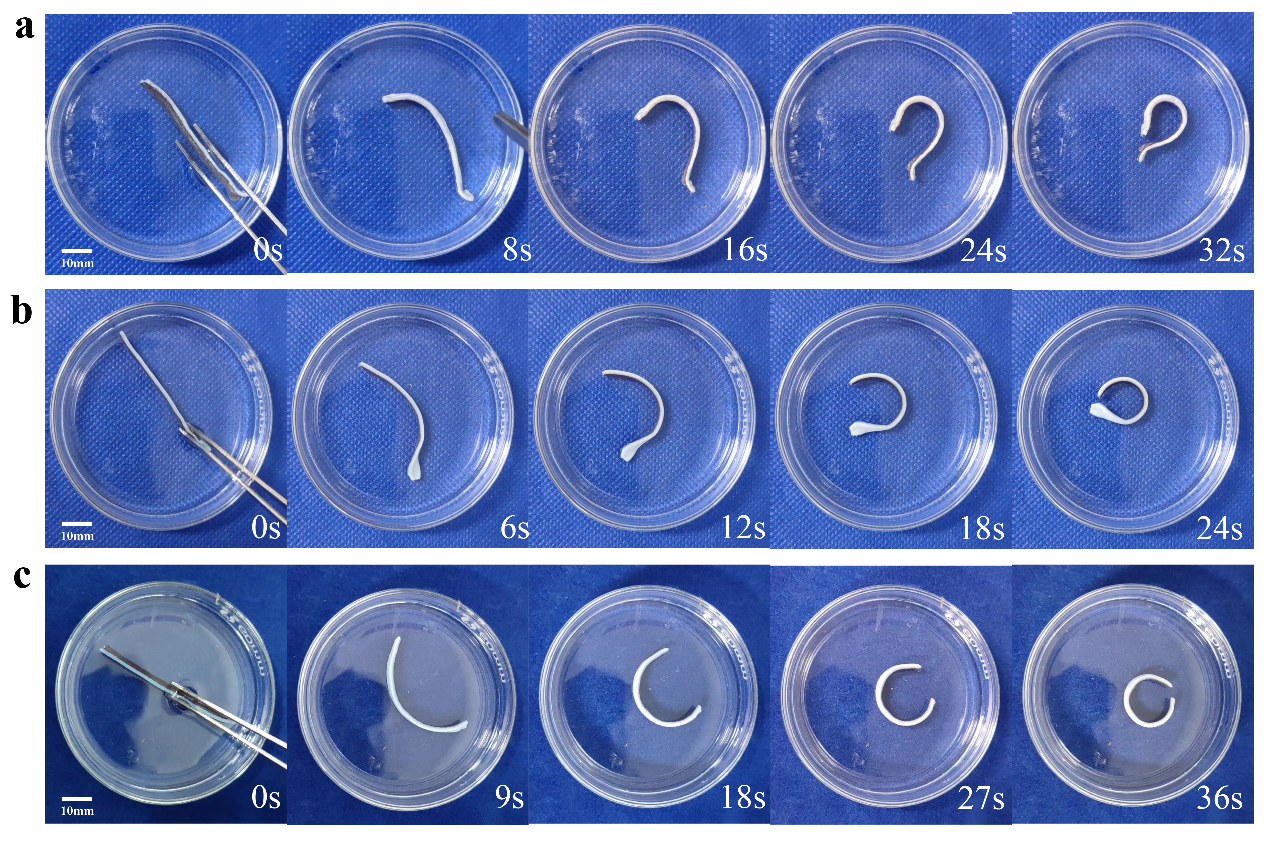 Fig. S7 Thermo-responsive actuation of a PSM0.2, b PSM0.4, c PSM0.8 hydrogels in water at 50 °C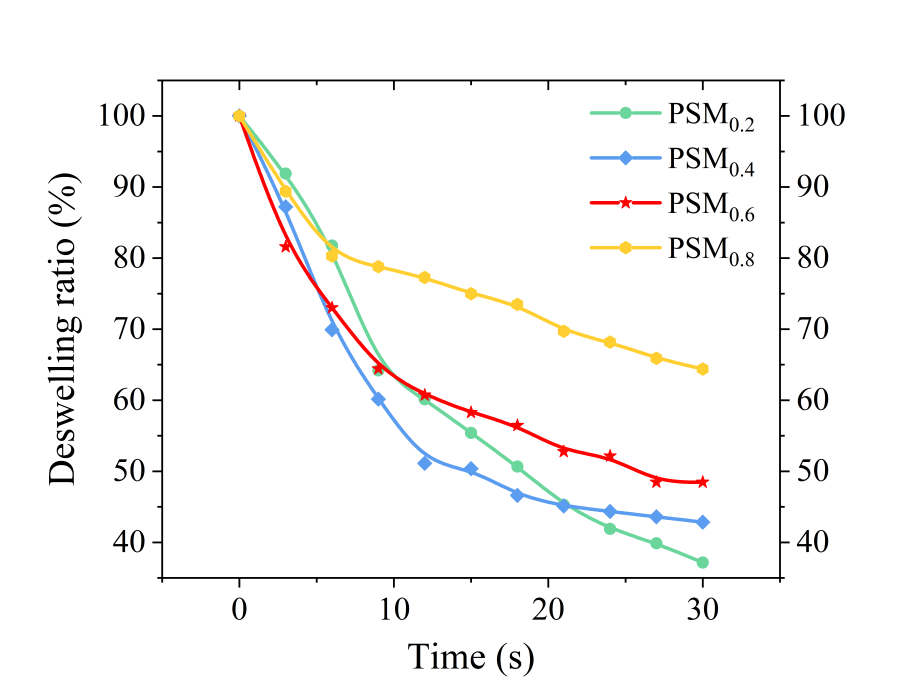 Fig. S8 Deswelling curve of PSM hydrogel in water at 50 °C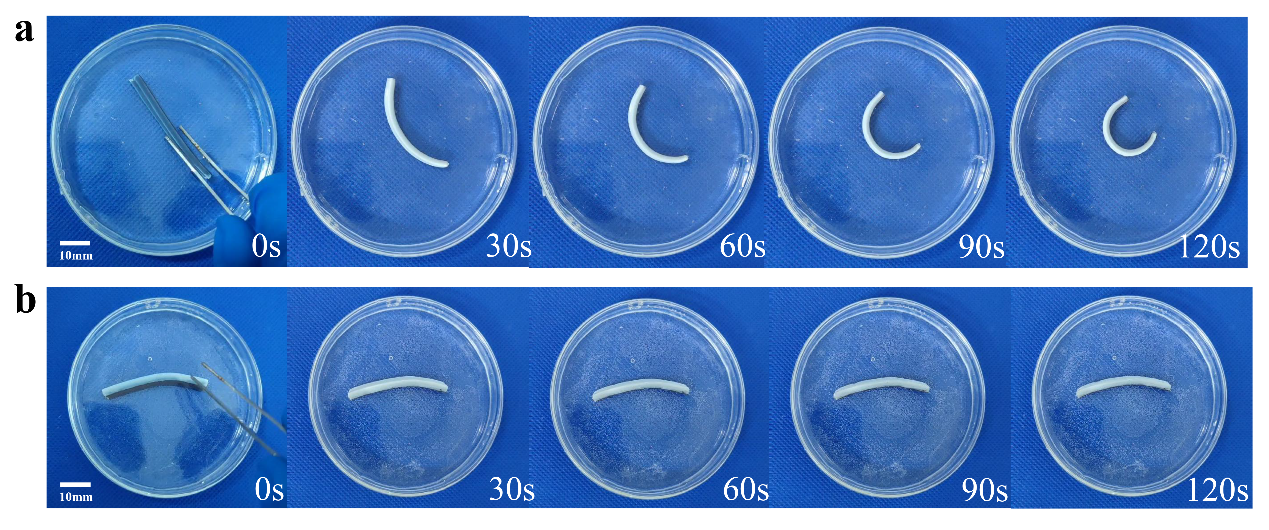 Fig. S9 Thermo-responsive actuation of hydrogels with a thickness of a 2 mm and b 3 mm in water at 50 °C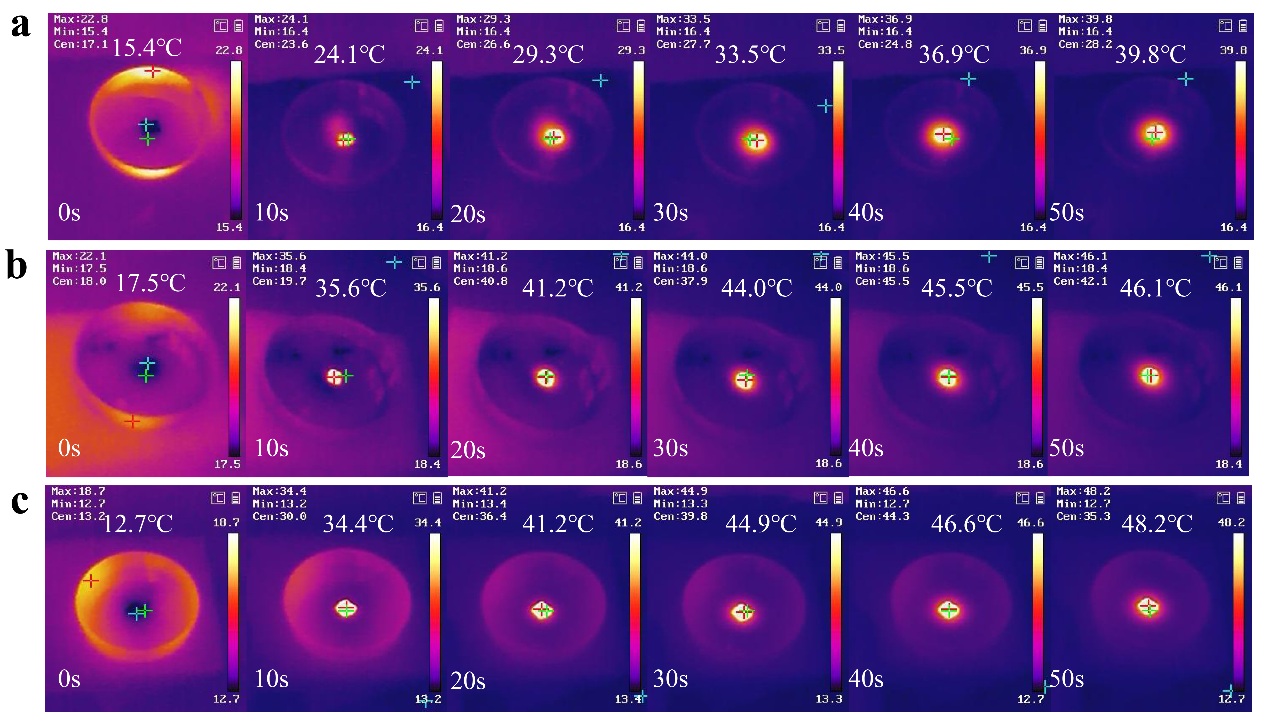 Fig. S10 Temperature response changes of a PSM0.2, b PSM0.4 c PSM0.8 hydrogels under NIR light irradiation (808 nm, 1 W/cm2)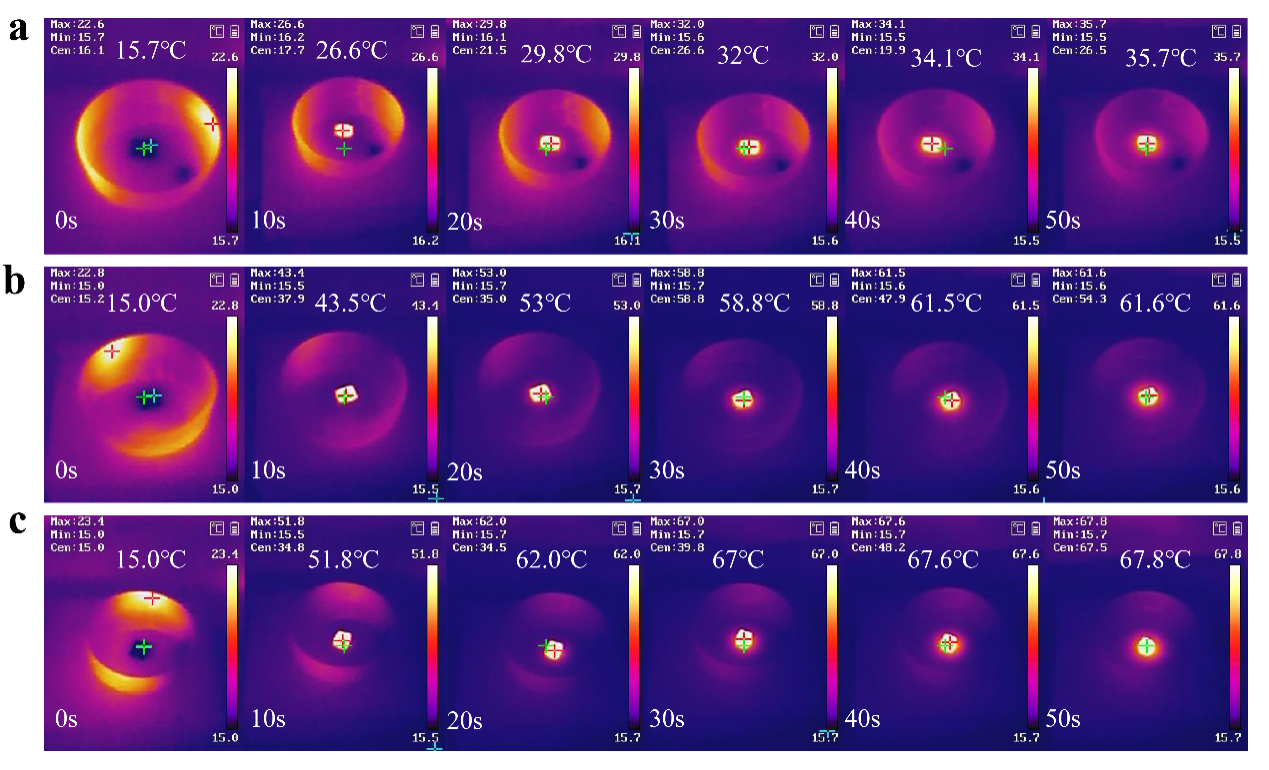 Fig. S11 Temperature response changes of PSM0.6 hydrogel under 808 nm NIR light irradiation with a 0.5 W/cm2, b 1.5 W/cm2 , c 2 W/cm2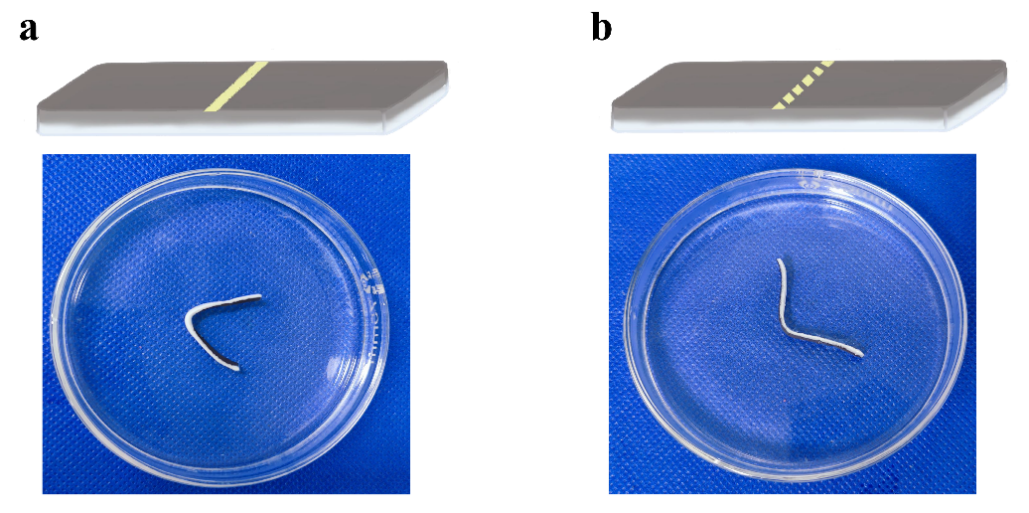 Fig. S12 Shape deformation of PSM hydrogel actuators coating Ca2+ in the a bottom and b top directions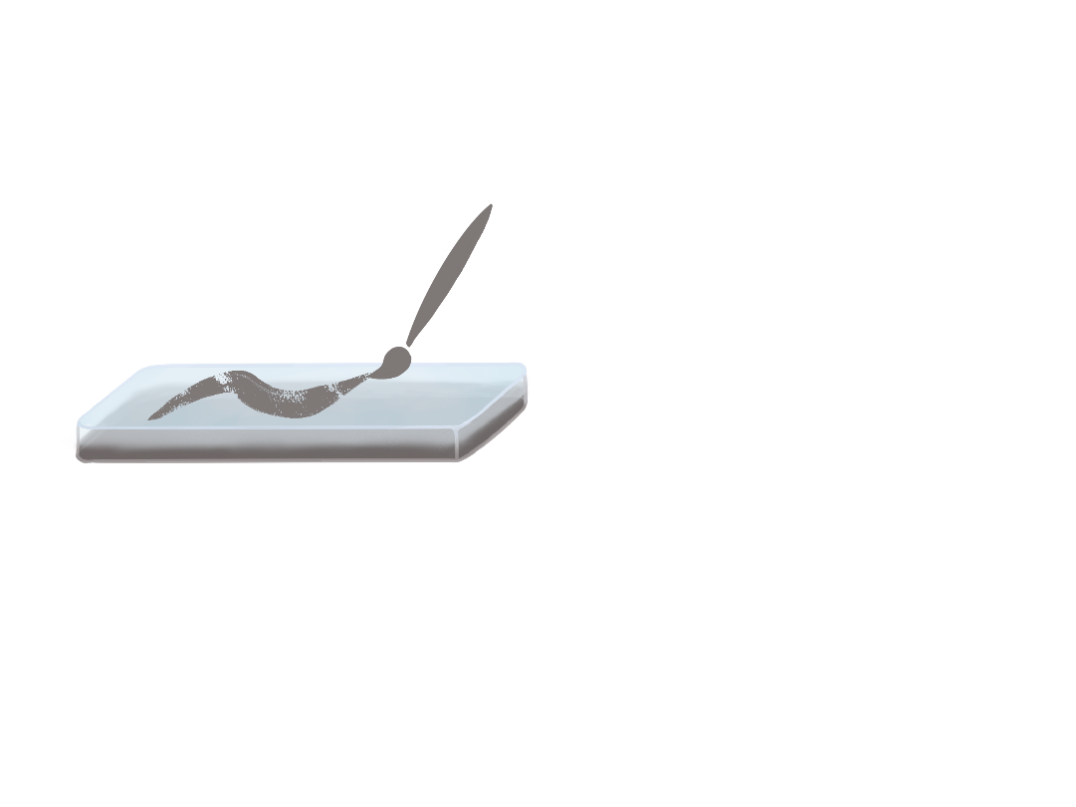 Fig. S13 Diagram of encoded information written by coating Ca2+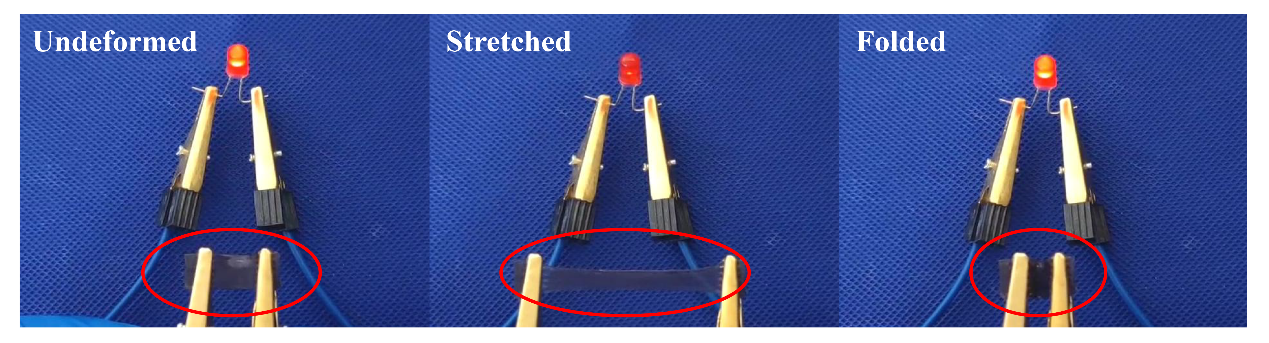 Fig. S14 Brightness changes of LED in the undeformed, stretched and folded states of PSM hydrogels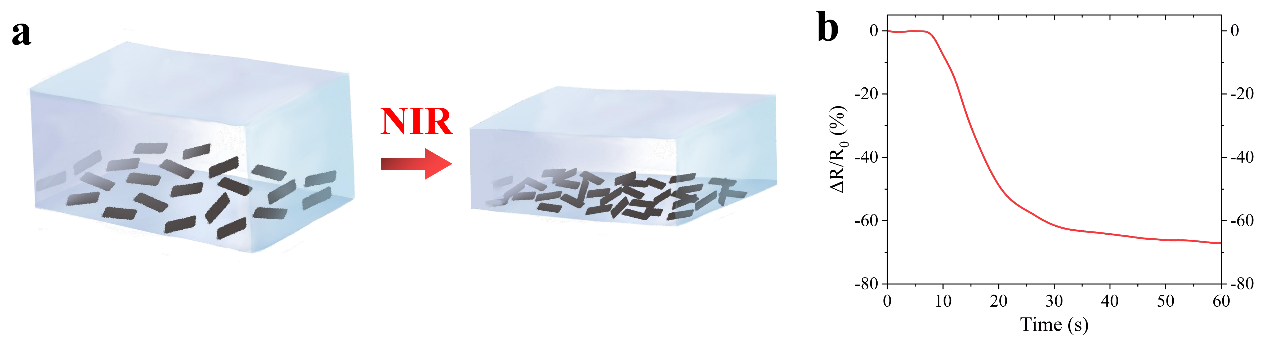 Fig. S15 a Photothermal sensing mechanism. b The relative resistance changes of PSM hydrogel under NIR irradiation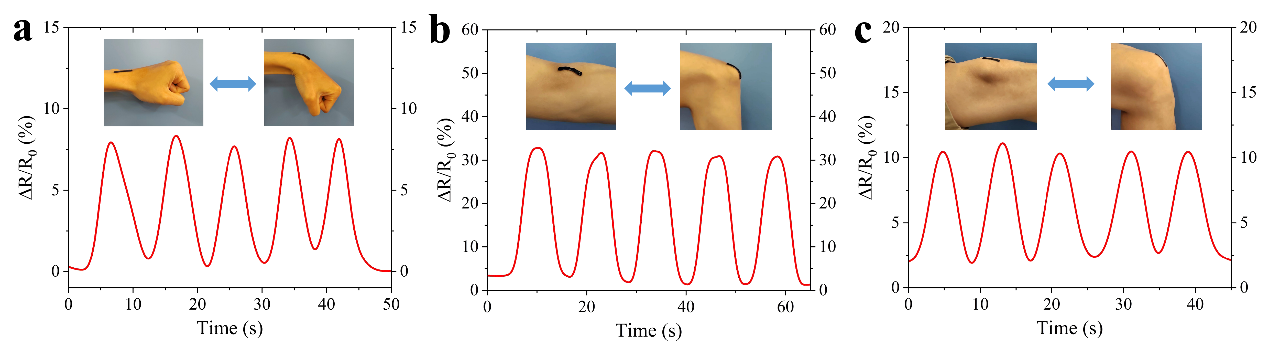 Fig. S16 The relative resistance changes of PSM hydrogel under different joints include a wrist, b arm and c leg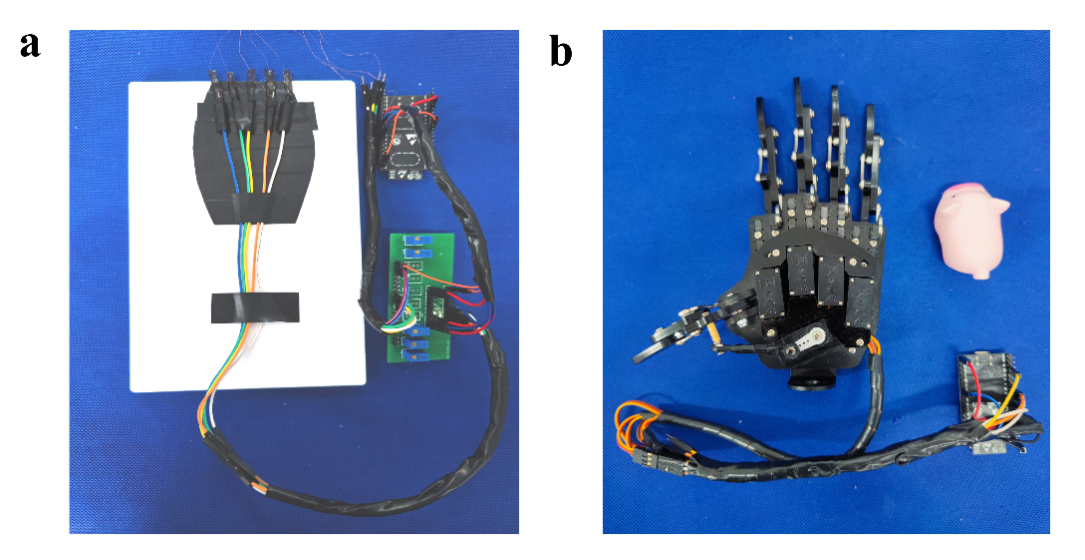 Fig. S17 Hardware schematic of a PSM hydrogel and the signal transmission system, b Robotic hand and the signal receiver systemTable S1. Summarization for the bending speed and bending amplitude of hydrogel actuatorsNotes: The comparison is only rough because these hydrogels have different sample sizes and stimulation conditionsTable S2. Comparison of the main conductive parameters of PSM hydrogel and conductive hydrogel strain sensors in previous mainstream workSupporting Movie 1 Thermo-responsive actuation behavior of hydrogelsSupporting Movie 2 PSM hydrogel gripper grabs metal sheet from 50 °C waterSupporting Movie 3 Bioinspired jellyfish swimming under NIR switchSupporting Movie 4 Self-assembly folding cubeSupporting Movie 5 Brightness changes of LED in the undeformed, stretched and folded states of PSM hydrogel Supporting Movie 6 Remote interaction of soft-hard robot via IoT Reference[S1] Y. Tan, D. Wang, H. Xu, Y. Yang, X. L. Wang, F. Tian, P. Xu, W. An, X. Zhao, S. Xu. Rapid recovery hydrogel actuators in air with bionic large-ranged gradient structure. ACS Appl. Mater. Interfaces. 10(46), 40125-40131 (2018). https://doi.org/10.1021/acsami.8b13235[S2] Y. Tan, D. Wang, H. Xu, Y. Yang, W. An, L. Yu, Z. Xiao, S. Xu. A fast, reversible, and robust gradient nanocomposite hydrogel actuator with water-promoted thermal response. Macromol. Rapid Commun. 39(8), e1700863 (2018). https://doi.org/10.1002/marc.201700863[S3] J. Lin, Y. Han, Y. Cui, W. Zhao, C. Chang. Ionic coordination strengthening of temperature-driven gradient hydrogel actuators with rapid responsiveness. Compos. B. Eng. 245, (2022). https://doi.org/10.1016/j.compositesb.2022.110210[S4] Q. Zhao, Y. Liang, L. Ren, Z. Yu, Z. Zhang, F. Qiu, L. Ren. Design and fabrication of nanofibrillated cellulose-containing bilayer hydrogel actuators with temperature and near infrared laser responses. J Mater Chem B. 6(8), 1260-1271 (2018). https://doi.org/10.1039/c7tb02853a[S5] B. Y. Wu, X. X. Le, Y. K. Jian, W. Lu, Z. Y. Yang, Z. K. Zheng, P. Theato, J. W. Zhang, A. Zhang, T. Chen. Ph and thermo dual-responsive fluorescent hydrogel actuator. Macromol. Rapid Commun. 40(4), e1800648 (2019). https://doi.org/10.1002/marc.201800648[S6] Z. Sun, C. Wei, W. Liu, H. Liu, J. Liu, R. Hao, M. Huang, S. He. Two-dimensional moo(2) nanosheet composite hydrogels with high transmittance and excellent photothermal property for near-infrared responsive actuators and microvalves. ACS Appl. Mater. Interfaces. 13(28), 33404-33416 (2021). https://doi.org/10.1021/acsami.1c04110[S7] N. Chen, Y. Zhou, Y. Liu, Y. Mi, S. Zhao, W. Yang, S. Che, H. Liu, F. Chen, C. Xu, G. Ma, X. Peng, Y. Li. Conductive photo-thermal responsive bifunctional hydrogel system with self-actuating and self-monitoring abilities. Nano Res. 15(8), 7703-7712 (2022). https://doi.org/10.1007/s12274-022-4394-3[S8] X. Jing, P. Feng, Z. Chen, Z. Xie, H. Li, X.-F. Peng, H.-Y. Mi, Y. Liu. Highly stretchable, self-healable, freezing-tolerant, and transparent polyacrylic acid/nanochitin composite hydrogel for self-powered multifunctional sensors. ACS Sustainable Chem. Eng. 9(28), 9209-9220 (2021). https://doi.org/10.1021/acssuschemeng.1c00949[S9] J. Wen, J. Tang, H. Ning, N. Hu, Y. Zhu, Y. Gong, C. Xu, Q. Zhao, X. Jiang, X. Hu, L. Lei, D. Wu, T. Huang. Multifunctional ionic skin with sensing, uv‐filtering, water‐retaining, and anti‐freezing capabilities. Adv. Funct. Mater. 31(21), 2011176 (2021). https://doi.org/10.1002/adfm.202011176[S10] X.-y. Wang, H.-J. Kim. Ultra-stretchable dual-network ionic hydrogel strain sensor with moistening and anti-freezing ability. Prog. Org. Coat. 166, 106784 (2022). https://doi.org/10.1016/j.porgcoat.2022.106784[S11] B. Zhao, J. Yan, F. Long, W. Qiu, G. Meng, Z. Zeng, H. Huang, H. Wang, N. Lin, X. Y. Liu. Bioinspired conductive enhanced polyurethane ionic skin as reliable multifunctional sensors. Adv. Sci. 10(19), e2300857 (2023). https://doi.org/10.1002/advs.202300857[S12] Q. Zhang, Q. Wang, G. Wang, Z. Zhang, S. Xia, G. Gao. Ultrathin and highly tough hydrogel films for multifunctional strain sensors. ACS Appl. Mater. Interfaces. 13(42), 50411-50421 (2021). https://doi.org/10.1021/acsami.1c15784[S13] K. Zhang, C. Song, Z. Wang, C. Gao, Y. Wu, Y. Liu. A stretchable and self-healable organosilicon conductive nanocomposite for a reliable and sensitive strain sensor. J. Mater. Chem. C. 8(48), 17277-17288 (2020). https://doi.org/10.1039/d0tc04719h[S14] T. Gong, Z. N. Li, H. Liang, Y. Li, X. Tang, F. Chen, Q. Hu, H. Wang. High-sensitivity wearable sensor based on a mxene nanochannel self-adhesive hydrogel. ACS Appl. Mater. Interfaces. 15(15), 19349-19361 (2023). https://doi.org/10.1021/acsami.3c01748[S15] L. Fan, J. Xie, Y. Zheng, D. Wei, D. Yao, J. Zhang, T. Zhang. Antibacterial, self-adhesive, recyclable, and tough conductive composite hydrogels for ultrasensitive strain sensing. ACS Appl. Mater. Interfaces. 12(19), 22225-22236 (2020). https://doi.org/10.1021/acsami.0c06091MaterialStructureBending speedBending amplitudeStimulation conditionsSample size (mm3)RefPNIPAM/XLG/HEAGradient 9.8°/s206°50 ℃ water25 × 5 × 1 [S1]         PNIPAM/XLGGradient 2.38°/s57.2°50 ℃ water25 × 5 × 1 [S2]P(NIPAM-co-SPA)/TCNCGradient 10.2°/s225°60 ℃ water25 × 5 × 0.3  [S3]PNIPAM/XLG/NFCBilayer 9°/s180°50 ℃ water65 × 7 × 2 [S4]PNIPAM/PAAM-PTCABilayer 6.1°/s305°45 ℃ water—— [S5]PNIPAM/XLG/MoO2Bilayer 3°/s90°NIR 808 nm 0.8 W/cm2—— [S6]PNIPAM/PVABilayer2.1°/s65°NIR 808 nm 0.2 W/cm2—— [S7]PNIPAM/ SA/MoO2Gradient21°/s336°50 ℃ water50 × 10 × 1This workMaterialStrain (%)Gauge FactorLinear or NonlinearConductive mechanismRefPAA/NCT5002.69LinearIonic conduction [S8] TA@HAP NWs/PVA(W/EG)3502.84LinearIonic conduction [S9]PAAM/SA/LiCl/CaCl2/glycerin0-1000.45NonlinearIonic conduction [S10]PAAM/SA/LiCl/CaCl2/glycerin200-3002.31NonlinearIonic conduction [S10][EMIm][DCA]/WPU0-300.53NonlinearIonic conduction [S11][EMIm][DCA]/WPU30-1000.83NonlinearIonic conduction [S11][EMIm][DCA]/WPU100-2001.38NonlinearIonic conduction [S11]HF(PVA-C/P)4002.1LinearElectronic conduction [S12]MWCNTs-PDMS1603.77LinearElectronic conduction [S13]PVA-CBA/PAAm/TA/Ti3C2Tx0-801.2NonlinearElectronic conduction [S14]PVA-CBA/PAAm/TA/Ti3C2Tx80-1501.57NonlinearElectronic conduction [S14]PVA-CBA/PAAm/TA/Ti3C2Tx150-2202.34NonlinearElectronic conduction [S14]PVA-CBA/PAAm/TA/Ti3C2Tx220-2803.51NonlinearElectronic conduction [S14]PVA/G/PDA/AgNPs0-700.94NonlinearElectronic conduction [S15]PVA/G/PDA/AgNPs70-3150.13NonlinearElectronic conduction [S15]PNIPAM/SA/ MoO26003.94LinearElectronic conductionThis work